English – Writing CommandsGive commands to the animals telling them what they are not allowed to do. Here are some imperative verbs to help you:              can’t               don’tExample: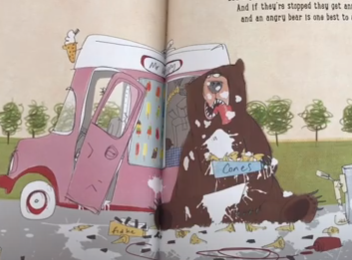 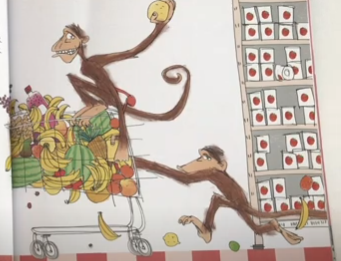 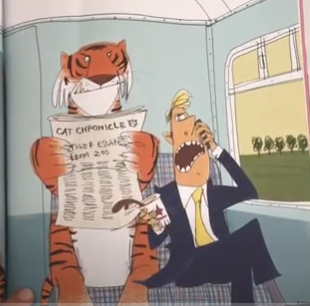 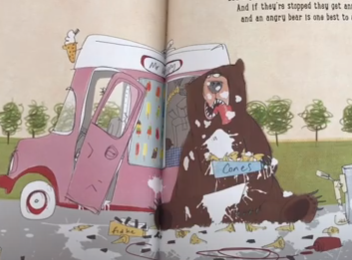 